LessonTopic: Shops- rodzaje sklepówWszyscy robimy zakupy.Ale czy wszystkie robimy w jednym miejscu?Otóż nie.Są różne produkty, tak i są różne sklepy, w których możemy je nabyć.Spójrz na rysunek: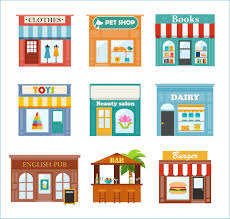 I tak:- clothes shop- sklep odzieżowy- pet shop- sklep zoologiczny- bookshop- księgarnia- toy shop- sklep z zabawkami- bakery- piekarnia- butcher – sklep mięsny- supermarket- supermarketTak więc czy podane niżej zdania są prawdziwe, czy fałszywe ( true or falsze):You can buy a roll in the supermarket.You can buy some meat in the butcher’sYou can buy cheese in the toy shopYou can buy a dress in the clothes shopLubicie bawić się fiszkami?Proszę bardzo https://quizlet.com/pl/387345362/sklepy-po-angielsku-flash-cards/A teraz kolejny obrazek 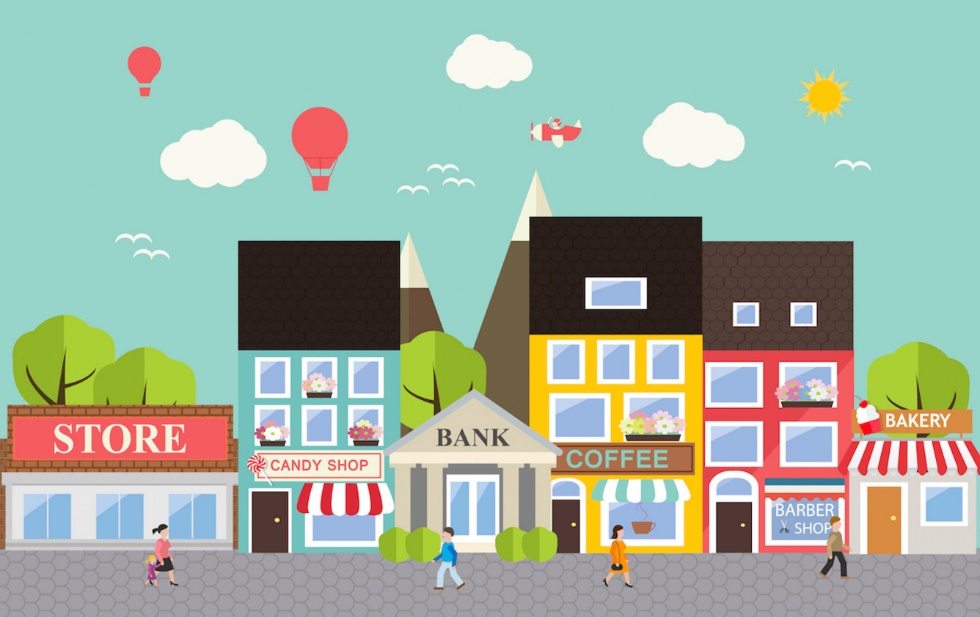 Pojawiają się tu nowe miejsca.- Candy shop- sklep z cukierkami- cafe- kawiarnia- bank- bankSpójrz na zdania i powiedz, jaki to sklep:You can buy a shirt just thereYou can exchange some money just thereYou can drink coffee just there.You can eat something just thereTo co?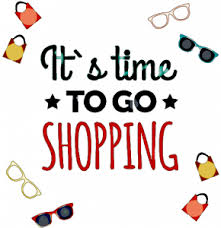 Czas na zakupy! 